Publicado en Pastrana. Guadalajara el 28/09/2020 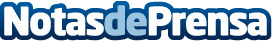 El Ayuntamiento de Pastrana estrena furgoneta de Protección CivilEl Ayuntamiento la ha adquirido gracias a una subvención que llega de las entidades adscritas a los planes de emergencia nuclearDatos de contacto:Javier Bravo606411053Nota de prensa publicada en: https://www.notasdeprensa.es/el-ayuntamiento-de-pastrana-estrena-furgoneta Categorias: Castilla La Mancha Solidaridad y cooperación Otras Industrias http://www.notasdeprensa.es